DICHIARAZIONE SOSTITUTIVA DELL’ATTO DI NOTORIETÀ
ai sensi degli artt. 46 e 47 del DPR 445/2000 e successive modifiche e integrazioni(Completare tutti i campi grigi e crocettare i quadratini grigi ove corrispondente)Per le dichiarazioni sostitutive dell’atto di notorietà il/la dichiarante è consapevole delle responsabilità anche penali assunte in caso di rilascio di dichiarazioni mendaci, formazione di atti falsi e loro uso, e della conseguente decadenza dai benefici concessi sulla base di una dichiarazione non veritiera, ai sensi degli articoli 75 e 76 del decreto del Presidente della Repubblica 28 dicembre 2000, n. 445 e dell’articolo 2/bis della legge provinciale del 22 ottobre 1993, n. 17, e successive modifiche; il/la dichiarante inoltre è a conoscenza del Regolamento (UE) 2016/679 del Parlamento Europeo e del Consiglio del 27 aprile 2016.Il/La sottoscritto/ain qualità di legale rappresentante dell’impresacon riferimento alla rendicontazione relativa all’aiuto concesso per l’atto n.      , progetto       (p.es. R&S, sistemi di management, consulenza, ecc.), avente il Codice Unico Progetto (CUP)       e consapevole che ai fini della rendicontazione, ai sensi della legge n. 120/2020, per ciascuna spesa rendicontata è necessario inserire il sopra indicato CUP nei documenti contabili e nei giustificativi di pagamento (p.es. fatture, bonifici e ricevute bancarie)dichiarache i documenti contabili e i giustificativi di pagamento elencati nella/e tabella/e sottostante/i e presentati a rendiconto sono relativi a spese sostenute per la realizzazione del progetto avente il sopra indicato CUP e che essi sono privi del riferimento CUP per uno o più dei seguenti motivi:a) il CUP è stato comunicato in data successiva all’emissione della fattura / della nota onorario;b) altro, come indicato in tabella;che su tali documenti contabili e giustificativi di pagamento è stato apposto in modo indelebile il CUP, che tali documenti sono conservati agli atti dalla sopra indicata impresa e che saranno esibiti in caso di futuri controlli;che tali documenti contabili e giustificativi di pagamento non sono stati utilizzati per ottenere altri finanziamenti pubblici a valere sui medesimi costi;che si impegna a non utilizzare tali documenti contabili e giustificativi di pagamento per ottenere altri finanziamenti pubblici a valere sui medesimi costi.Documenti contabilia) il CUP è stato comunicato in data successiva all’emissione della fattura / della nota onorariob) altro (indicare la motivazione)aggiungere tante righe quante ne servonoGiustificativi di pagamentoaggiungere tante righe quante ne servono*Nota: gli stipendi del personale NON sono da inserire.Luogo:	     Data:	     Firma del/della legale rappresentante: firmato digitalmente firmato a mano: ______________________________________________________________________________(Firma)Da trasmettere via PEC: dall’indirizzo PEC dell’impresa (oppure di un suo delegato) all’indirizzo PEC innovation.innovazione@pec.prov.bz.itNome      Cognome      Nato/a il (GG/MM/AAAA)      a (Comune, Provincia, Nazione)      Ragione sociale / Denominazione dell’impresa      Ragione sociale / Denominazione dell’impresa      Ragione sociale / Denominazione dell’impresa      Ragione sociale / Denominazione dell’impresa      Ragione sociale / Denominazione dell’impresa      Ragione sociale / Denominazione dell’impresa      Ragione sociale / Denominazione dell’impresa      Ragione sociale / Denominazione dell’impresa      Ragione sociale / Denominazione dell’impresa      Ragione sociale / Denominazione dell’impresa      Ragione sociale / Denominazione dell’impresa      Ragione sociale / Denominazione dell’impresa      Ragione sociale / Denominazione dell’impresa      Ragione sociale / Denominazione dell’impresa      Ragione sociale / Denominazione dell’impresa      Ragione sociale / Denominazione dell’impresa      Ragione sociale / Denominazione dell’impresa      Ragione sociale / Denominazione dell’impresa      Ragione sociale / Denominazione dell’impresa      Ragione sociale / Denominazione dell’impresa      Ragione sociale / Denominazione dell’impresa      Ragione sociale / Denominazione dell’impresa      Ragione sociale / Denominazione dell’impresa      Ragione sociale / Denominazione dell’impresa      Ragione sociale / Denominazione dell’impresa      Ragione sociale / Denominazione dell’impresa      Ragione sociale / Denominazione dell’impresa      Ragione sociale / Denominazione dell’impresa      Ragione sociale / Denominazione dell’impresa      Ragione sociale / Denominazione dell’impresa      Ragione sociale / Denominazione dell’impresa      Ragione sociale / Denominazione dell’impresa      con sede legale:Via / Piazza      Via / Piazza      Via / Piazza      Via / Piazza      Via / Piazza      Via / Piazza      Via / Piazza      Via / Piazza      Via / Piazza      Via / Piazza      Via / Piazza      Via / Piazza      Via / Piazza      Via / Piazza      Via / Piazza      Via / Piazza      Via / Piazza      Via / Piazza      Via / Piazza      Via / Piazza      Via / Piazza      Via / Piazza      Via / Piazza      n.      n.      n.      n.      n.      n.      n.      n.      Comune      Comune      Comune      Comune      Comune      Comune      Comune      Comune      Comune      Comune      Comune      Comune      Provincia      Provincia      Provincia      Provincia      Provincia      Provincia      Provincia      Provincia      Nazione      Nazione      Nazione      Nazione      Nazione      Nazione      Nazione      Nazione      Nazione      Nazione      PEC      PEC      Email      Email      Email      Email      Email      Email      Email      Email      Email      Email      Email      Email      Telefono      Telefono      Telefono      Telefono      Telefono      Telefono      Telefono      Telefono      Telefono      Telefono      Telefono      Telefono      Telefono      Telefono      Telefono      Telefono      Telefono      Telefono      Codice Fiscale dell’impresa (compilare tutti gli 11 o 16 campi seg.)Codice Fiscale dell’impresa (compilare tutti gli 11 o 16 campi seg.)Codice Fiscale dell’impresa (compilare tutti gli 11 o 16 campi seg.)Partita IVA (compilare tutti gli 11 campi seguenti)Partita IVA (compilare tutti gli 11 campi seguenti)Partita IVA (compilare tutti gli 11 campi seguenti)FornitoreFattura / Nota onorarioFattura / Nota onorarioFattura / Nota onorarioMotivazione:selezionare a) oppure b)FornitoreNumeroDataImporto senza IVAMotivazione:selezionare a) oppure b) a) b)      Beneficiario (fornitore)PagamentoPagamentoPagamentoBeneficiario (fornitore)NumeroDataImporto senza IVADA ALLEGARE solo se firmato a mano: scansione di un documento di riconoscimento del/la legale rappresentante dell’impresa (ai sensi dell’art. 38 del DPR 445/2000).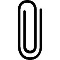 